Nom et prénom du pratiquant : ……………….……………..……………………………………........................Nom et prénom du représentant légal pour les mineurs : ….……………………………………..........................Adresse complète : ………………………………………………..........................................................................……………………………………………………………………………………………………………………………..Tél. domicile : ………………………...…..….………     Tél. portable : ……………………………………………..Email : ………………………………………………………………………………………………….........................(Utile pour les envois de courriers, écrire lisiblement)(*) Adhésion réglée avec cotisation de :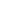        Demande d’attestation :   Nom : …………………………………………………………………………. Activité …………………………………Je soussigné(e) M. Mme ………………………………………………………………………………………………………………………………………….Oui / Non autorisé l’ALE à prendre et publier des photos / films de mon enfant et / ou moi-même sur le site et l’instagram de l’ALE et sur les supports de communication de la villeAtteste avoir répondu négativement à toutes les questions du questionnaire de santé publié par l’arrêté du 20 avril 2017, lors de la demande de renouvellement de la licence pour la saison sportive 2023 / 2024 au club EPGV : ALE (Amicale Laïque d’Epinay)Atteste avoir pris connaissance de la charte et des règles de vie au sein de l’association et des règlements propres à chaque activité (voir au dos)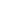 Fait à Epinay-sur-Orge, le ………………………………………………….CHARTEI – REGLES DE VIE AU SEIN DE L’AMICALE LAIQUE D’EPINAYArticle 1 - Les inscriptionsLes inscriptions sont recueillies dès juin ou lors de la journée des associations : envoi des documents par messagerie aux anciens adhérents ou mise à disposition sur le site de l'ALE. Les inscriptions doivent être accompagnées du paiement de l’adhésion et de la cotisation aux activités pour être effectives. Si le règlement se fait en une seule fois, le chèque sera encaissé le 31 octobre ; si le paiement est effectué en 3 chèques, ceux-ci seront encaissés respectivement le 31 Octobre, 30 Novembre et 31 Décembre.Toute activité commencée est due intégralement, il n’y aura pas de remboursement après les inscriptions y compris en cas de situation exceptionnelle (1 cours d’essai pour les nouveaux adhérents).Article 2 – L’année sportiveLa reprise des cours aura lieu le lundi suivant la journée des associations.Il n’y a pas d’activités pendant les vacances scolaires.Sur autorisation de la Mairie, les gymnases peuvent être ouverts exceptionnellement le samedi matin des vacances scolaires.Il est à noter que pendant la pratique des activités au sein des gymnases d’Epinay ou à l’extérieur, les bijoux, les téléphones portables, les jeux vidéo de poche ou tout autre matériel n’ayant aucun rapport avec les activités sont sous la responsabilité de leur propriétaire. L’Amicale Laïque d’Epinay ne pourra être tenue pour responsable de tout vol ou détérioration.II – REGLES DE VIE PROPRES A CHAQUE ACTIVITE : GYMNASTIQUE VOLONTAIREIl est impératif d’utiliser une paire de chaussures de sport EXCLUSIVEMENT RESERVEE à la pratique de la gymnastique.Des tapis antiglisse sont mis à disposition et doivent être placés sous les tapis de sol Toute personne en retard de plus de 10 minutes se verra refuser la pratique du cours, afin de ne pas perturber le déroulement de celui-ci et d’éviter tous problèmes physiques qui pourraient survenir suite au manque d’échauffement.Pour une question d’hygiène et de propreté, il est recommandé de se munir de son tapis et d’une serviette. Pour la longévité du matériel, il est recommandé de le ranger correctement, plus particulièrement les tapis et les bracelets. Nous vous conseillons cependant d’avoir votre propre matériel.La présence d’enfants pendant les cours de gymnastique volontaire est interdite. Toute personne venant avec un enfant ne sera pas autorisée à pratiquer l’activité.Contact Mail GV et Pilates : alepinaygv@gmail.comConformément à la loi n°78-17 du 6 janvier 1978, vous disposez d’un droit d’accès, de rectification et de suppression des données vous concernant. Si vous souhaitez effectuez une de ces démarches, veuillez adresser votre demande à : Amicale Laique – 8, rue de l’Eglise – Epinay-sur-Orge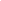 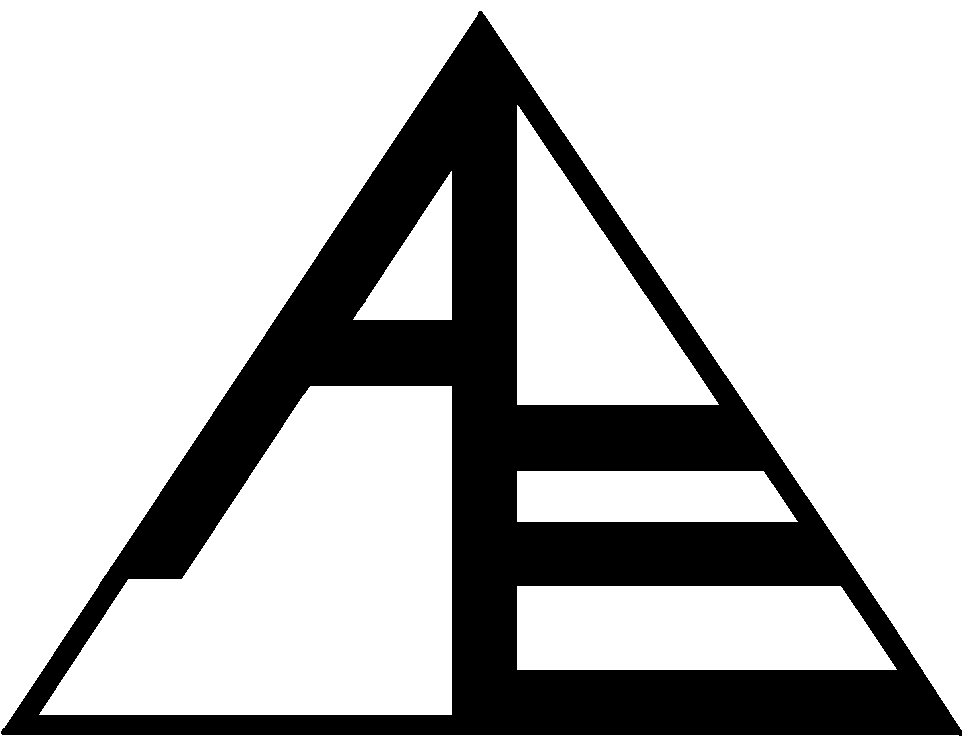 AMICALE LAÏQUE D’EPINAY-SUR-ORGEConstituée le 9 Juillet 1936 – Déclarée S.P. Corbeil le 3 septembre 1936 n° 1608 (J.O. du 30 septembre 1936)Siège social  : Mairie d’Epinay-sur-Orge - 8 rue de l’Eglise - 91360 Epinay sur OrgeContact téléphonique : 06 36 85 01 83          Contact mail : alepinaygv@gmail.com   Site Internet : www.amicale-laique-epinay.frGYMNASTIQUE VOLONTAIRE Saison 2023 - 2024Cotisation : 150 €Accès à tous les cours+  Adhésion par famille :  Epinay-sur-Orge : 20 €  Hors commune : 35 €  Date de naissance :(Obligatoire pour la licence)Date de naissance :(Obligatoire pour la licence)Justificatifs du règlementEspèces : …………….....Reçu n° : ………….Chèque(s) : Nom : …………………………….Banque : …………………………………………..Domiciliation : ………………………………….1 : ……………………………………………31/102 : ……………………………………………30/113 : ……………………………………………31/12Chèque CE en attenteCoupon sportNature du coursGVJustificatifs du règlementEspèces : …………….....Reçu n° : ………….Chèque(s) : Nom : …………………………….Banque : …………………………………………..Domiciliation : ………………………………….1 : ……………………………………………31/102 : ……………………………………………30/113 : ……………………………………………31/12Chèque CE en attenteCoupon sportCotisation due150€Justificatifs du règlementEspèces : …………….....Reçu n° : ………….Chèque(s) : Nom : …………………………….Banque : …………………………………………..Domiciliation : ………………………………….1 : ……………………………………………31/102 : ……………………………………………30/113 : ……………………………………………31/12Chèque CE en attenteCoupon sportAdhésion (*)Justificatifs du règlementEspèces : …………….....Reçu n° : ………….Chèque(s) : Nom : …………………………….Banque : …………………………………………..Domiciliation : ………………………………….1 : ……………………………………………31/102 : ……………………………………………30/113 : ……………………………………………31/12Chèque CE en attenteCoupon sportTotal à payerJustificatifs du règlementEspèces : …………….....Reçu n° : ………….Chèque(s) : Nom : …………………………….Banque : …………………………………………..Domiciliation : ………………………………….1 : ……………………………………………31/102 : ……………………………………………30/113 : ……………………………………………31/12Chèque CE en attenteCoupon sportAMICALE LAÏQUE D’EPINAY-SUR-ORGEConstituée le 9 Juillet 1936 – Déclarée S.P. Corbeil le 3 septembre 1936 n° 1608 (J.O. du 30 septembre 1936)Siège social  : Mairie d’Epinay-sur-Orge - 8 rue de l’Eglise - 91360 Epinay sur OrgeContact téléphonique : 06 36 85 01 83          Contact mail : alepinaygv@gmail.com   Site Internet : www.amicale-laique-epinay.fr